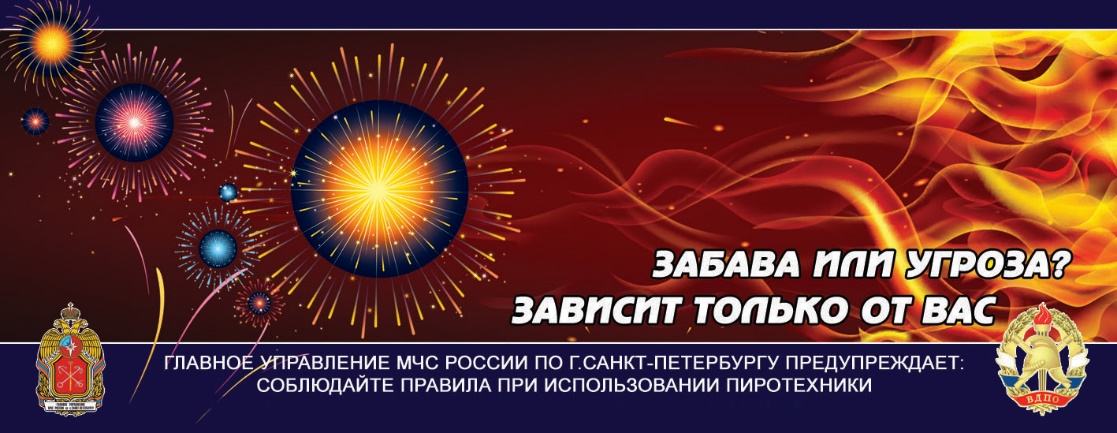 Пожалуй, каждому, от мала до велика хочется, чтобы празднование Нового Года было ярким и незабываемым. Новогодняя ёлка, праздничный стол и подарки – неотъемлемые атрибуты праздника. И, конечно, пиротехника! Разнообразие фейерверков, салютов, петард, бенгальских огней и хлопушек позволяет устраивать свое маленькое шоу на радость взрослым и детям.Вот простые правила, которых стоит придерживаться, чтобы праздник не был омрачен неприятными последствиями:Покупать пиротехнику рекомендуется в специализированных магазинах и других торговых точках, где продают только сертифицированную продукцию. Для каждого пиротехнического изделия обязательно наличие подробной инструкции по применению на русском языке, содержащей название завода изготовителя, дату изготовления, срок хранения и правила пользования изделием. Перед применением требуется внимательно прочитать инструкцию.При эксплуатации пиротехнических изделий запрещается: использовать пиротехнические изделия с нарушением требований инструкции по применению; применять пиротехнические изделия внутри зданий, помещений (если это не предусмотрено инструкцией), на открытых территориях в момент скопления людей; запускать пиротехнические изделия на расстоянии ближе 20 м от любых строений; запускать пиротехнические изделия под деревьями, линиями электропередачи и вблизи легковоспламеняющихся предметов; использовать пиротехнические изделия при погодных условиях, не позволяющих обеспечить безопасность при их использовании; наклоняться над пиротехническим изделием в момент поджигания фитиля; использовать поврежденные изделия и изделия с истекшим сроком годности; хранить пиротехнические изделия рядом с нагревательными приборами и источниками открытого огня; разбирать пиротехнические изделия, сжигать их на костре; направлять пиротехнические изделия на людей и животных; применять детям без присутствия взрослых; использовать пиротехнические изделия, находясь в нетрезвом состоянии, курить рядом с ними.Помните, что Ваша безопасность в Ваших руках!При возникновении пожара немедленно сообщите об этом в пожарную охрану по телефону 01, 101 или 112.ОНДПР Красносельского района